AVALIAÇÕESOBSERVAÇÕES:Os Componentes Curriculares Ensino Religioso e Arte terão avaliação (parcial) de forma diferenciada.A(s) atividade(s) diversificada(s) serão realizadas durante o(s) ciclo(s), de acordo com as programações entregues aos estudantes e nos meios de comunicação do colégio.Após as avaliações haverá aula normal. (Caso a maioria dos estudantes terminem antes do horário preestabelecido no cronograma, as aulas serão iniciadas).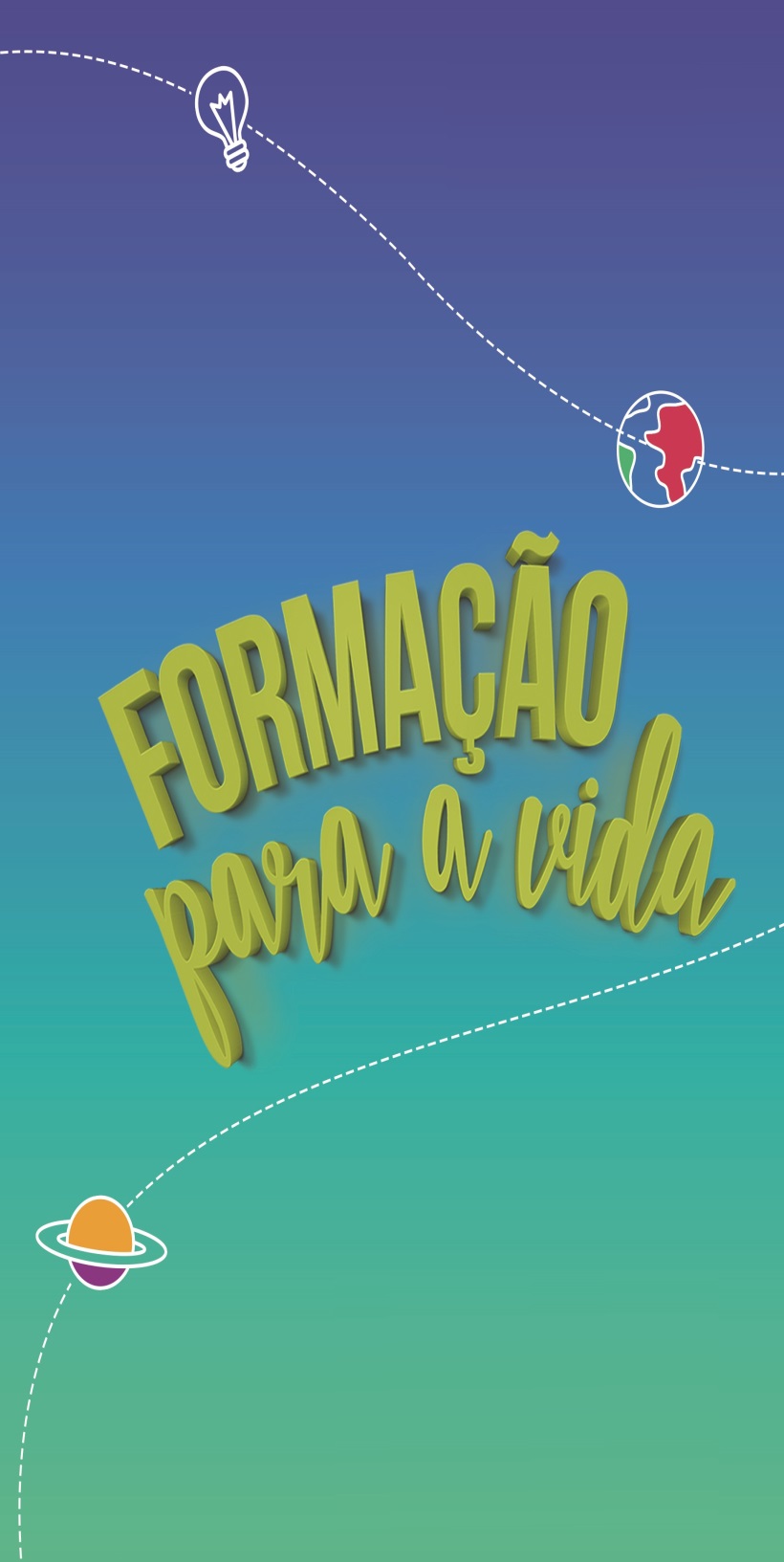 FREI HÉLIODIRETORMARIA DAS GRAÇAS PASSOSCOORDENADORA PEDAGÓGICAEns. Fund. Anos Finais e Ens. Médio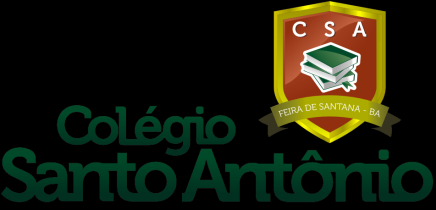 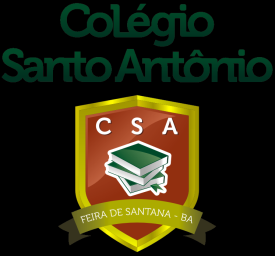 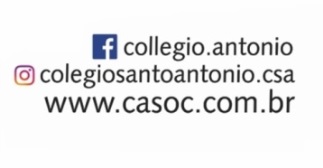 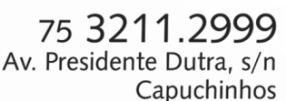 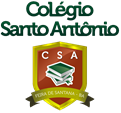 PROGRAMAÇÃOII CICLOIDENTIDADE COM A EDUCAÇÃOPREZADO(A) ESTUDANTE“Não existem sonhos impossíveis para aqueles que realmente acreditam que o poder realizador reside no interior de cada ser humano. Sempre que alguém descobre esse poder, algo antes considerado impossível se torna realidade.” (Albert Einstein)PARCIALPARCIALPARCIALDATADISCIPLINASPESO24/05 (Sexta-feira)Português e Redação3,027/05 (Segunda-feira)Matemática e Espanhol3,029/05 (Quarta-feira)História e Inglês3,004/06 (Terça-feira)Ciências e Geometria3,006/06 (Quinta-feira)Geografia3,0GLOBALGLOBALGLOBALDATADISCIPLINASPESO23/07 (Terça-feira)Português e Redação5,025/07 (Quinta-feira)Matemática e Espanhol5,029/07 (Segunda-feira)História e Inglês5,031/07 (Quarta-feira)Ciências e Geometria5,002/08 (Sexta-feira)Geografia e Arte5,0LÍNGUA PORTUGUESAPARCIAL- Gênero textual: Crônica- Advérbio- Preposição - Conjunção (coordenadas) e seus valores semânticos - Ortografia: emprego do S, Z e XAs expressões de opiniões por meio dos advérbios Contração e combinaçãoConjunções coordenadas GLOBAL- Gênero textual: Linguagem- Frase, oração e período (simples e composto)- Sujeito (tipos de sujeito)- Oração sem sujeito- Predicação verbal- Predicativo do sujeito – VL- Ortografia: ditongos abertos ei, eu, oi Sujeito: simples, composto, desinencial, indeterminado (oração sem sujeito)Casos de concordância verbalO uso de frases nominais nas construções de títuloDiferenças entre VS e VL ENSINO RELIGIOSOPARCIAL- Diálogo entre fé e ciência Mito da criação nas religiões monoteístas GLOBAL- Ética e moral nas diversas religiõesInfluência das Tradições Religiosas Afro-brasileiras Influência das Tradições indígenas na religiosidade brasileira - As religiões, seus mitos, ritos e linguagens  Textos escritos e orais das tradições Indígenas e Afro-brasileiras Contribuição das Tradições Afro-Brasileiras e Indígenas para a cultura brasileira INGLÊSPARCIAL- WildAnimals HabitatHow much/ How many + quantifiensThere was/ there wereGLOBAL- Styles of music- The music business- Was/ Were: affirmative/ negative - Was/ Were: questionsMATEMÁTICAPARCIAL- Números Potenciação com expoente de um número inteiroPotenciação de números racionaisRadiciação de números racionais Expressões numéricas de números racionais - Álgebra Introdução ao cálculo algébricoSentenças matemáticasExpressões algébricasValor numérico de uma expressão algébricaTermos algébricosAdição algébrica e multiplicação de termos algébricos Equação do1º grau com uma incógnitaGLOBAL- ÁlgebraEquação do1º grau com uma incógnitaInequações do 1º grau com uma incógnita- Número Probabilidade GEOMETRIAPARCIAL- Ângulos Construção de ângulosTransformação das unidades de medida de ângulos Operações com medidas de ângulosGLOBAL- Ângulos Construção de ângulos Ângulos complementares e suplementaresÂngulos opostos pelo vérticeARTEPARCIAL- A arte africana- Arte indígena- Cultura popular brasileira - Folclore/ Artesanato/ Arte NaifA diversidade de ritmos e de sons africanos Arte contemporânea africana África e Brasil A importância da arte indígena para a cultura popular brasileira Manifestações da cultura popular brasileiraPersonagens do folclore brasileiro Conceito do folcloreGLOBAL - A arte africana- Arte indígena- Cultura popular brasileira - Folclore/ Artesanato/ Arte NaifHISTÓRIAPARCIAL- As viagens Marítimas Europeias - A conquista e a colonização espanhola na AméricaAs viagens marítimas espanholasOutras viagens marítimas: francesas, inglesas e corsáriosSaberes dos povos pré-colombianos GLOBAL- A conquista e a colonização espanhola na América- Portugueses na América: Conquista e colonização Os espanhóis na AméricaA colonização espanhola na América Trabalho e divisões sociais nas colônias espanholas Os povos que os portugueses encontraramA conquista e o início da colonizaçãoEscravidão e resistência indígena O Nordeste açucareiro ESPANHOLPARCIAL- Vocabulário- Numerais cardinaisAlimentação e saúde Os esportesNumerais a partir do 31GLOBAL- Perífrasis verbal- Verbo Hacer- Vocabulário- Numerais cardinais Verbos irregulares (com irregularidade própria) – presente do indicativoAlimentação e saúde Os esportesNumerais a partir do 31REDAÇÃOPARCIAL- Campo jornalístico/ midiáticoReportagemLinguagem e estrutura do texto Função social da reportagem - Campo artístico-literário CrônicaEstrutura e linguagem da crônicaRelação entre reportagem e crônicaGLOBAL- Campo artístico-literário PoemaConotação e denotaçãoFiguras de linguagemMétrica, versificação, rima, ritmo, estrofesPoema visual - Campo de atuação na vida públicaCarta de reclamaçãoTipologia argumentativaEstrutura e linguagem da carta de reclamaçãoFunção social da carta de reclamaçãoCIÊNCIASPARCIAL- Reino FungiOs fungos Importância dos fungos - Reino AnimaliaInvertebradosPoríferosCnidários GLOBAL- Reino AnimaliaInvertebrados PlatelmintosNematelmintosAnelídeos ArtrópodesEquinodermos GEOGRAFIAPARCIAL- Região NordesteO meio natural e a Zona da MataAgresteSertãoMeio norteGLOBAL- Região Sudeste Meio naturalOcupação e povoamentoCafeicultura e a organização do espaçoPopulação e economia 